		Несколько сохранившихся старых заметок о проведении данных соревнований:      		«Ленінська молодь» (27.05.1971):  				«Советский патриот» (26.01.1975):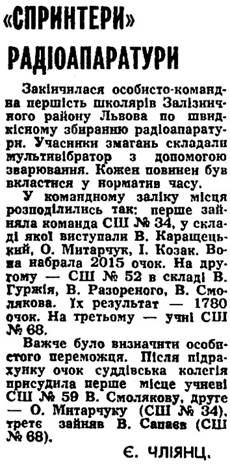 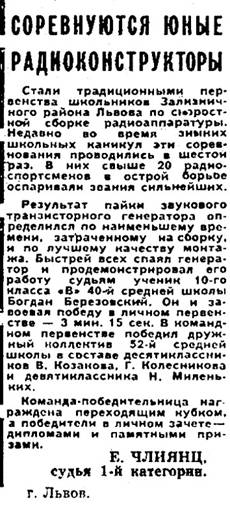 